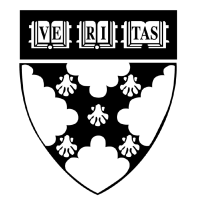 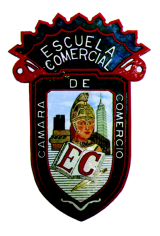 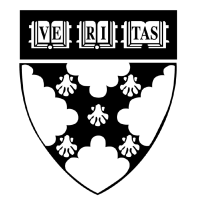 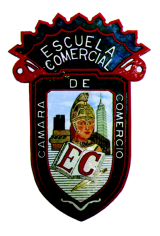 Tema:Lección del libro.Actividad 1:Terminar hasta la lección 6Materia: InglesProfesor: Ivette Carmona